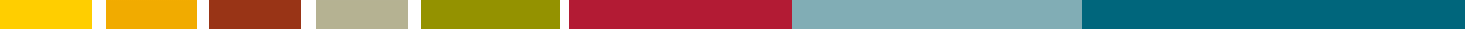 Executive SummaryThis strategy paper has been prepared with the objective of improving transparency for Pacific Island Countries (PIC) courts in planning, monitoring, evaluating and reporting court performance. Consideration has been given to current global thinking for court indicators, including the current Cook Island Indicators (CII). A suggested approach is provided detailing the next steps for PIC Courts to use in performance planning and measurement to continue building trust and confidence in their work. Performance planning requires looking ahead towards desired goals; performance measurement looks back at achievements.  Combining performance planning and measurement creates a continuous process of improvement which strengthens justice and the rule of law in PICs.The three key recommendations are outlined below with the other secondary recommendations detailed in Section 6 of this paper. Key RecommendationsRecommended new indicatorsThe following table details the current indicators, the disaggregated sub indicators (some used now and some are potentially new) and the postposed five new indicators.  The rationale for the new indicators is contained in 6.2 Suggested changes to indicators.Table of Contents1.	Introduction	12.	Background and context	13.	Existing Court Performance Framework	34.	Current approaches to court indicators - global context	44.1	Research map	54.2	International Framework for Court Excellence	54.3	European Union - CEPEJ and EU Justice Scorecard	74.4	Other indicators	94.5	Comparison table	135.	Building on the Cook Island Indicators	155.1	Considerations on an Excellence Framework	165.2	Which model?	165.3	Guiding principles for a proposed court performance planning and measurement framework	176.	Proposed Court Performance Planning and Measurement Framework	186.1	Features and elements of the proposed Court Performance Planning and            Measurement Framework	186.2	Suggested changes to indicators	206.3	Recommendations	246.4	Actions and timeframe	26References	27AnnexesAnnex One - Global Measures of Court Performance (The Measures)	A-1Annex Two - European Commission for the Efficiency of Justice (CEPEJ) Indicators	A-2Annex Three - European Union Justice Scorecard	A-6Annex Four - World Justice Project Rule of Law Index - Measures	A-8Annex Five - CourTools The indicators are:	A-10Annex Six - World Bank - Doing Business	A-12Annex Seven - Example of a court’s strategic planning	A-13IntroductionPacific Island Countries (PICs) within the Pacific Judicial Strengthening Initiative (PJSI) are focusing extending the implementation of court performance planning and measures to boost their progress on becoming great governance institutions of their countries.  In order to guide courts to assess whether they are achieving their aims and goals, it is important for them to be able to plan and map progress against contextually relevant indicators for measuring outcomes and impacts. The development of the expanded indicators offers courts a valuable tool for undertaking appropriate data collection that will inform business as usual (BAU) and improvement work, enabling them to monitor progress towards being healthy and robust courts.  In addition, data collected by the courts can feed back into reporting required by the public, governments and international bodies.  The proposed framework additionally provides a structure for advancing the goals of the courts towards operational and administrative excellence. Background and contextWhat is court performance planning and measurement? Court performance planning and measurement involves an integrated system of planning and reporting that is orientated towards achieving outcomes and creating positive impacts.  By using planning processes, measures, data, monitoring, analysis and reporting on a regular basis, courts can improve the effectiveness, efficiency and quality of the its operations. Hand in hand with a commitment to continuous improvement to a court’s operations is the understanding and responding to the needs of Court users and related stakeholders.  These two components: performance planning and measurement as well as responsiveness to users’ needs provide a practicable and holistic framework for determining how well the operations of a court are being carried out.  Courts can work toward excellence by identifying court activities that align with the court’s vision and values, detailing the activities’ intended goals, selecting indicators to measure the degree to which the goals are attainted then monitoring and reporting upon the measures.Court performance planning and measurement for the Pacific Islands to date Within the Pacific Judicial Development Programme (PJDP) operating from 2011 to 2014, a key goal was the “strengthened governance and rule of law in Pacific Island Countries through enhanced access to justice and professional judicial officers who act independently according to legal principles.”   The PJDP worked to assist within 14 Pacific Island Countries (PICs) courts to provide baseline data. This baseline data would be used to improve administration of justice across the regions.  It would also assist to address needs of marginalised and/or disadvantaged prospective court users who faced a range of barriers in accessing the courts.  In 2011, 15 indicators (the Cook Island Indicators - CIIs) were selected by PJDP judicial counterparts as essential data that jurisdictions, ranging from large or small, should have the capacity to collect, analyse and present in their annual reports.  Annual reports where the chosen means through which courts reported upon the work they had completed during the year as well as support the courts’ commitment to accountability and transparency.  By 2014 and the end of the Program, 10 PJDP Courts had provided an annual report and 12 PJDP Courts could report on 10 or more of the CIIs.The Pacific Judicial Strengthening Initiative (PJSI) was launched in June 2016 following on from the Pacific Judicial Development Programme (PJDP) to continue endeavouring to build fairer societies across the Pacific.  The goal of Pacific Justice Strengthening Initiative (PJSI) is to support the courts in 14 PICs develop more accessible, just, efficient and responsive justice services.  PJSI will address numerous and diverse needs of the courts that relate to three major development challenges.  These are: expanding access to justice to and through the courts; building competent provision of substantive justice outcomes; and increasing efficient delivery of procedural justice services. To address these challenges, PJSI will focus on supporting two long-term objectives:Judicial Leadership where court are capable of leading and managing change, andPerformance - where court services are accessible, responsive, fair, and efficient. There is a reoccurring principle that the Initiative will deliver services to support the courts to attain these objectives using strategies to transfer, build, devolve and localise capacity. Five thematic foundations - judicial leadership, access to justice, professionalisation, substantive justice and procedural justice inform the strategies used to realise the Initiative’s objectives.  The medium term inputs and outcomes are, amongst others, improving access to justice in and through courts for marginal and vulnerable groups, courts operating with a higher level of professionalism, responsive and just behaviour and treatment of court users, particularly those whose human rights have been violated and efficiency in operations.   Significant progress has been made with many countries already achieving some baseline reporting, however, there is a longer path of further improvements for court performance planning and reporting in this next stage.  By planning and setting performance management measures for judicial excellence and excellence in court service delivery, together with other PJSI activities, there is potential to address the current challenges in court administration and administration of justice by introducing long term and sustainable improvement initiatives, by strengthening the ability of courts and the judiciary to resolve cases efficiently and fairly.Existing Court Performance FrameworkIn 2011, the PJDP judicial counterparts selected 15 uniform performance measures on which PJSI courts could report upon in their Annual Reports.These are: Case management issues.  PJDP judicial counterparts selected the following four indicators: Case finalisation or clearance rate. Average duration of a case from filing to finalisation. The percentage of appeals. Overturn rate on appeal. Affordability and Accessibility for court clients. Percentage of cases that are granted a court fee waiver. Percentage of cases disposed through a circuit court. Percentage of cases where a party receives legal aidPublished procedures for the handling of feedback and complaints Documented process for receiving and processing a complaint that is publicly available. Percentage of complaints received concerning a judicial officer. Percentage of complaints received concerning a court staff member.Human ResourcesAverage number of cases per judicial officer. Average number of cases per member of court staff.TransparencyCourt produces or contributes to an Annual Report that is publicly available.Information on court services is publicly available.  Court publishes judgments on the Internet (own website or on PacLII)The 15 indicators were based, in part, on the International Framework of Court Excellence (IFCE).  The indicators also cover the missions of the Pacific island judiciaries and reflect key judicial values stated by the Bangalore Principles of Judicial Conduct and the Suva Statement on the Principles of Judicial Independence and Access to Justice.  Both international standards were used to identify principles and values to be measured by the indicators.  Further, jurisdictions that were able to capture data disaggregated by sex or age (juvenile/non juvenile clients) were encouraged to include this information in their reporting. The other outcome envisaged by the collection of baseline data over a number of year is that it enables courts to set performance standards.  The performance standard would become the benchmark from which a court can monitor their operations and set internal and external expectations. Over the period of PJDP, 12 courts could report on 10 or more of the CIIs.  The 2014 Trend Report, however, identified the following areas of need in terms of reporting and use of the indicators:Two PICs had not yet produced annual reports and the need to ensure ongoing commitment to produce annual reportsSupport for PIC courts not able to collect data on CIIsSustaining the efforts within collecting PICSSupport PICs to develop systems, capacity and commitment to collect and report on sex disaggregated data on family violence, juvenile justice & other identified areas of needExtending CII towards full framework of court performance that is suitable and in particular extend the indicators in consonance  with the capacity of the courts to collect, analyse, monitor and report on court performance data in more sophisticated ways Establishment of performance standards against all CIIs with the ability to implement and report resultsUse of the CII and extension as a Monitor and Evaluation framework A support system using a regular review of external court stakeholder perceptions about court services, andSupport of further richness and depth of annual reporting across the PICs including financial reporting. Some PJSI courts wish to improve further their transparency by enhanced internally monitoring and evaluation of court performance as well as collecting and externally publishing annual court performance knowledge.  Enhancement activities only further strengthened the capacity of courts for efficient and effective court administration, improve case management flow and justice disposition. Current approaches to court indicators - global contextThe question that guides this section of the paper is - what themes and indicators are used globally for court performance?  Five models have been examined and should be considered in the development of a Performance Planning and Measurement Framework for PICs.  These models are:International Framework of Court Excellence - Global MeasuresEuropean Union - CEPEJ and EU Justice ScorecardRule of Law - World Justice Project indicatorsCourToolsWorld Bank - Doing Business All models have common themes of access to justice, resourcing of courts, organisation of the court system, performance and workload of the courts, timeliness, efficiency, independence, effectiveness, integrity, public trust and quality of judicial processes.  Other not common themes were Alternative Dispute Resolution and use of information technology in courts. Research mapThe following diagram illustrates the clear systematic research design applied when formulating this strategy paper.  International Framework for Court Excellence The International Framework for Court Excellence (IFCE) has provided a means for court accountability through self-assessment and self-improvement without compromising judicial independence.	The IFCE was developed by an international consortium of courts and judicial administration guidance bodies as a common model for measuring and managing court performance.  The Framework is built around collective court ideals such as impartiality, fairness, accountability, transparency and timeliness. The Framework represents a resource to assist an individual court or court system in assessing its performance against seven areas of court excellence as well as a model methodology for continuous improvement.  The Framework also uses a 'quality management' system as its core which is designed to help courts to improve their performance in an all-encompassing approach. In 2013, the IFCE launched the second edition of the Framework, which incorporated the latest developments in international court improvement strategies.  It was at this time that the consortium who developed the Framework took the opportunity to link closely globally accepted performance measures to the Framework methodology by introducing the Global Measures of Court Performance. Global Measures of Court Performance (The Measures)The IFCE notes that courts can and do measure their performance in various ways which can be mapped against the seven areas for court excellence.  To promote a consistent approach to performance measurement, the IFCE is developing a set of internationally accepted performance measures.  The Global Measures of Court Performance are a suite of eleven "focused, clear, and actionable core court performance measures aligned with the values and areas of court excellence of the Framework."The ultimate aim of the measures is "to establish international standards and common definitions of court performance measurement," both to “provide individual courts … [with] a guide of good practices for successful performance measurement and management" and to 'encourage comparative analysis and benchmarking across different jurisdictions". A full list of the indicators is available at Annex One - Global Measures of Court Performance (The Measures) but below is a selection of indicators potentially relevant to PIC Courts:One of the features of these measures (and the full suite of measures) is that they extend beyond input and output measurements and focus on outcomes.  However, as the Consortium points out to focus on outcomes and impacts court must have a clear understanding of what they do, in an organisational planning sense, 'their value proposition'.An advance copy of the second edition of Global Measures of Court Performance was issued in July 2017.  The second edition contains more detail on the subject matter of performance measurement and management.  The same eleven core measures that are included in the first edition appear in the second edition but either have been updated or expanded.  Further, in 2017 the Consortium sought to collate the different approaches to the IFCE being taken by members with most members modifying the Framework in some way in the process of implementation.European Union - CEPEJ and EU Justice ScorecardCourt performance for the European Union (EU) is measured largely by data collected by the European Commission for the Efficiency of Justice (CEPEJ). The formation of the CEPEJ has human rights origins.  The Council of Europe (COE) established the CEPEJ in 2002 as a means for improving the judicial protection granted by European Convention on Human Rights (ECHR)  particularly in the areas of Article 5: Right to liberty and security, Article 6: Right to a fair trial and Article 13: Right to an effective remedy.  The human rights doctrine on access to justice is essential to the work of CEPEJ.Now in its fifteenth year of operation, CEPEJ main fields of work have been:statistical evaluation of the judicial systems of the EU member states, identifying and developing measures to reduce delays and improve time management,improving the quality of the overall management of judicial work, improving the enforcement systems, and extending the use of mediation as a means to reduce court use.The CEPEJ dataset collects, among other things, data on flow of cases, access to court, organisation of the court system, workload and lawyers’ status.  This data and contextual information is reported in the CEPEJ Report biannually.A full list of the indicators is available at Annex Two - European Commission for the Efficiency of Justice (CEPEJ) Indicators but below is a selection of indicators potentially relevant to PIC Courts: The CEPEJ data (amongst many other sources) is also used in the EU Justice Scorecard (the Scorecard) providing comparison data on the independence, quality, and efficiency of national justice systems within the member states.  The Scorecard also mainly focuses on civil, commercial and administrative cases to assist efforts within the EU to smooth the way for a more investment, business and citizen-friendly environment.  Regardless of the model of the member state national justice system or the legal tradition in which it is anchored, timeliness, independence, affordability and user-friendly access have been chosen for the Scorecard as essential parameters of an effective justice system. A full list of the indicators is available at Annex Three - European Union Justice Scorecard but below is a selection of indicators potentially relevant to PIC Courts:Other indicators Rule of Law Index - World Justice Project indicatorsThe World Justice Project (WJP) Rule of Law Index is a quantitative assessment tool designed to offer a detailed picture of the extent to which countries adhere to the rule of law in practice.  The methodology used to build the WJP Rule of Law Index provides data on nine dimensions of the rule of law including limited government powers, absence of corruption, order and security, fundamental rights, open government, regulatory enforcement, access to civil justice, effective criminal justice, and informal justice.  This information is compiled from original surveys of the general public and local legal experts.  For the purpose of this paper, the data collection of the dimensions of fundamental rights, open government, access to civil justice and effective criminal justice and the related variables are focused upon. A full list of the indicators is available at Anne Four - World Justice Project Rule of Law Index - Measures but below is a selection of indicators potentially relevant to PIC Courts:CourToolsAnother well-used set of indicators is CourTools.  CourTools was developed by the National Centre for State Courts (NCSC) as a first effort toward providing a common set of ten indicators and clear methods to measure court performance.  The NCSC draws on the civic ideals for courts and major performance areas unique to courts.  The Trial Court Performance Standards (TCPS) first developed in the late 1980s informed this work.  Many of the CourTools indicators have been replicated the IFCE Court Performance Measures. A full list of the indicators is available at Annex Five - CourTools but below is a selection of indicators potentially relevant to PIC Courts:World Bank - Doing business An international suite of indicators, which was updated in 2017 to include sex components, is the World Bank’s Doing Business measures.  These are objective measures of business regulations and their enforcement across 190 economies and selected cities at the subnational and regional level.  Of particular relevance is Doing Business - Enforcing Contracts indicators.  The World Bank uses three indicators of equal weighting - time, cost and quality of judicial processes.  The indicators measure the time and cost for resolving a commercial dispute through a first instance court and quality of judicial process index which evaluates whether each country adopted a series of good practices that promote quality and efficiency in the court system.  The data is collected through study of court regulations and codes of civil procedure, use of a scenario to measure time and costs, as well as questionnaires completed by local litigation lawyers and judges.  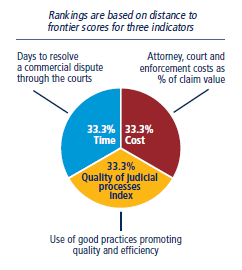 A full list of the indicators is available at Annex Six - World Bank - Doing Business but below is a selection of indicators potentially relevant to PIC Courts:Comparison tableThe following is a comparison table between the five different models of justice and court performance indicators.  This table indicates what indicators are found in which model.  The models used are IFCE (Global Measures) combined with CourTools due to their similarities, Cook Island Indicators (CII), EU (CEPEJ and EU Justice Scorecard), Rule of Law Index World Justice Project measures and World Bank Doing Business - Enforcement of a Contract.  The first column of the table lists the indicator in alphabetical order with the subsequent indicating whether the model which includes that indicator.Building on the Cook Island Indicators The previous analysis was undertaken to understand the diversity of various existing performance assessment frameworks and measures available.  This analysis allowed the identification of international level frameworks that were relevance to PICS with regard to court performance planning and measurement.  Having considered the range of performance frameworks, indicators and measurements used by a range of organisations across the global, now an assessment is needed as to their suitability for the PIC Courts within PJSI. Considerations on an Excellence FrameworkThe work of the IFCE sits under the umbrella framework of ISO 9000:2000 Principles of quality management while the work of the CEPEI/EU Justice Scorecard sits under a broader excellence framework of the European Foundation for Quality Management's  EFQM) Excellence Model 2013. The principles used for organisational improvement for each model are: The table above illustrates similarities and differences (seen above in my bold) between the two models.  These differences have in turn influenced the indicators that have developed in the Global Measures and CEPEI/EU Justice Scorecard.  EFQM is more holistic and the more complex of the two.  However, two interesting differences warrant further commentary as to their applicability to PJSI's work.  Both models consider continuous improvement as the way to optimise operations but EFQM also includes continuous learning and innovation as necessary principles in the quest for excellence.  The second difference is relationships.  In EFQM partnership development is not just limited to those with direct linkages to the organisation.  The principle is much broader because it recognises all partnerships as beneficial - primary stakeholders as well as secondary and peripheral.  This approach of considering hierarchy's of linkages aligns with impact analysis techniques such as Ripple Method  when measuring impacts (intended or unintended) of a change, a program of work or a collaboration by an organisation.Which model? In the initial work for development of the original Cook Island Indicators, the International Framework for Court Excellence (IFCE) was one of three statements used to identify and develop these core and essential characteristics which relate to case management, appeals, access, complaints, human resources and judicial transparency.  Several PJSI courts are member organisations of the consortium and have embarked on work to meet the requirements of the Framework.  However, to a certain extent, some of the components of the IFCE performance measures are not relevant or useful for the current PIC courts’ context. The CEPEJ Performance Framework is complex and is closely aligned the evolution of the legal environment across the EU.  It would be unsuitable for implementation across PIC courts.  CourTools has an output focus while the Doing Business measures focus solely on a court’s commercial work.  The Rule of Law - World Justice Project and their indicators are often criticised for their collection approach of wholly using surveys.  Citizen surveys, for example, can capture perceptions on a justice system that may not have empirical foundations. The process of determining whether to consider, adapt or adopt models should be grounded in local priorities, reforms that are already being undertaken and the courts capacity to collect, analysis and report upon required data and information.  There is an opportunity to build upon the work undertaken in PJDP or earlier iterations and work planned in PJSI to create a ‘bridging’ framework that is flexible enough to accommodate the needs of PIC Courts that are member organisations of IFCE, that ‘cherry picks’ elements from other models that align with work undertaken or proposed and strengthens performance of all PIC courts. For courts already achieving consistent and detailed reporting, have implemented improvement projects or contemplated how to improve their performance planning, the ‘bridging’ framework allows them to move from a retrospective to a forward thinking footing.  The framework allows courts to commit to continuous improvement cycle where small, ongoing improvements will result in sustainable excellence. Guiding principles for a proposed court performance planning and measurement frameworkThe general guiding principles for development of a ‘bridging’ court performance planning and measurement framework are as follows: The framework should increase performance management value and effectiveness for PIC Courts.The framework should link planning and reporting as a necessary requirement for continuous improvement.The framework should integrate with or draw upon existing systems, structures, actions or work.  There should be an avoidance of any duplication of effort.The framework should be relevant and practical to the PIC Court environments. Proposed Court Performance Planning and Measurement Framework The proposed court performance planning and measurement framework below is a mechanism by which internal and external planning and reporting activities can further provide information on the courts' operations and performance.  This then links to the outcomes and impacts that the court's work can have furthering the courts' integrity and accountability, reinforcing court values and maintaining public trust.  The relationship between these activities is illustrated below.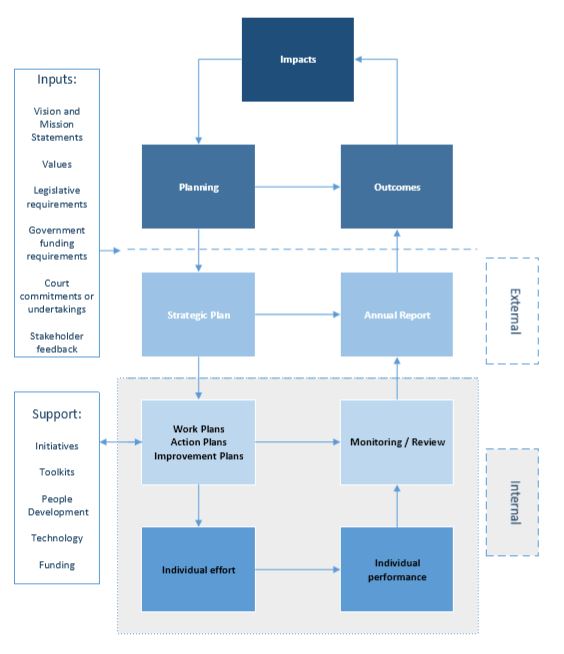 Features and elements of the proposed Court Performance Planning and Measurement FrameworkThe following are key features of the proposed Framework.  It will:Be based on a conceptual model that planning and reporting are in perpetual cyclesPut courts on a forward thinking frame of referenceBuild upon established reporting vehicles such as Annual ReportsAllow courts to draw together their various plans and understand how they interact. Give maximum advantage to courts for their efforts by planning holistically for the futureBuild a comprehensive picture of court performanceEncourage of local leadership in driving change locallyMake reporting easier to understand as the Framework allows courts to set out what improvements they plan to do at the beginning of the reporting period and then report on what they have achieved by the end of the reporting periodOpportunity to mitigate poor performance through monitoringProvide visibility to external stakeholders of a court’s willingness to commit to improvementEnhance the use of the data collected already, andCreate a base to extend performance planning and measurement to an individual level. Two elements organise the proposed Framework cycle:Planning - planning is part of an annual or biannual process undertaken by the senior leaders of the organisation with input from judiciary, court staff and key stakeholders as to the high level goals of the court over an agreed timeframe.  The strategic plan is a concise document that details vision/mission statement of the court, the goals over the time period - what the court would like to achieve, the strategies and activities - how the court will achieve these goals and reporting - measures/indicators that indicate that the court is on track.  An example of a court’s strategic planning and example of a potential strategic plan template is available at Annex Seven - Example of a court’s strategic planning.Cascading from strategic plans is the activity-based plans such as work plans, action plans or improvement plans for specific priority areas of the court’s work.  Below this level of planning is staff work plans which should be designed to contribute to the achievement of the Court’s goals. Outcomes - what has been achieved is part of the perpetual monitoring, review and reporting of a court’s performance.  The Annual Report is fed by agreed core performance indicators such as CII as well as the performance and progress indicators used in a court’s work, action or improvement plans.  For Annual Reports this reporting is undertaken yearly and is available externally.  For specific activities, work or actions plans, the indicators should be delivered that can monitored regularly by an internal audience.  Courts can consider the appropriate mechanism for doing this monitoring, whether it is status reports for relevant committees or for the senior leadership.  Again, cascading from this is the opportunity to monitor individual performance in working to achieving the Court’s goals. Aligning with existing work and initiatives, the Framework would reuse the five themes of the CII for performance management measures:Case management issuesAffordability and accessibility for court clients Feedback and complaints Human ResourcesTransparencyHowever, there is potential to rename ‘Human Resources’ to ‘Court Resources’ and ‘Feedback and Complaints’ to ‘Client Needs’ with an additional theme for ‘Leadership’.Suggested changes to indicatorsFollowing from the 2014 PJDP Court Trends Report, the content covered in the desktop review and alignment with the proposed Framework, these are some suggested extensions of existing indicators and some new indicators for monitoring and reporting.  A rationale is provided for each new indicator.The existing Cook Island Indicators and sub indicators The Cook Island indicators and the Annual Reporting Toolkit provide a range of tools and suggested approaches for courts on collecting, analysing and publishing court performance data in their Annual Reports.  The Annual Reporting Toolkit illustrates how both quantitative and qualitative data is important for courts in assessing their performance.  The reflections of those PIC courts that have undertaken court user surveys as well as examples of court user surveys are included in the Annual Reporting Toolkit and PJDP Baseline and Trend Reports.Disaggregating data makes the ‘invisible visible’.  Disaggregated data provides the courts with the ability to improve their practice and be accountable to the public.  Provision of clear court information in areas of high need assists courts users have a better understanding of the justice system.  Benchmarking sets performance expectations and assists to identify areas for improvements or areas of success.Potential new indicators Detailing potential new indicators has involved exploring current global thinking as well as considering the work that has already been put in place by PIC courts.  The following is the candidate list of new indicators.  Five key indicators have been recommended with a secondary list of potential indicators for those courts that wish to intend the range of information they provide.  Below is a list of five potential new indicators for use by the PIC courts in their reporting processes: The following is a secondary list of indicators that could be adopted by courts who wish to extend the range of information that they use to monitor and/or report on their court’s activities.Recommendations The following section details recommendation proposed as a result of the desktop review, interviews, identification of global trends and an examination of the existing PJSI information. Actions and timeframeImplementing the proposed Court Performance Planning and Measurement Framework will take a twelve-month period.  Elements of the Framework will be improved and refined by further consultation internal and externally to the courts. The actions to implement the Framework span two phases.Phase oneFrom April 2018 - December 2018 actions include:Establish the consensus for the Framework with the Chief Justices of the PJSI CourtsSelection of the extended CII and additional indicators by the Chief Justices of the PJSI Courts as well senior leaders of the courts.Development of an implementation strategy for the Court Performance and Management FrameworkLocal consultation with key stakeholders of interested courts on the appropriateness of the measures.Pilot the implementation strategy for the Court Performance and Management Framework with one interested PJSI court.Consult locally and internally on changes that flow from acceptance of the FrameworkExplore actions to enable information sharing between PJSI courts on knowledge of performance measures, collection, analysis and reporting Phase two From Jan 2019 - April 2019 action include:Develop an evaluation plan for the framework. Longer term the PIC Courts will review and evaluate the effectiveness of the elements of the Framework for their court’s future. ReferencesBotero, J.C. and Ponce, A., 2011.  Measuring the rule of law.Bunjevac, Dr Tin, From Individual Judge to Judicial Bureaucracy: The Emergence of Judicial Councils and the Changing Nature of Judicial Accountability in Court Administration (February 14, 2017).  University of New South Wales Law Journal, Vol. 40, No. 2, 2017. Clark, T.M., Schauffler, R.Y., Ostrom, B.J., Ostrom, C. and Hanson, R.A., 2008.  A unifying framework for court performance measurement.  National Center for State Courts.Cross, F.B. and D.C. Donelson (2010), "Creating Quality of Courts", Journal of Empirical Legal Studies 7(3): 490-510.Dori, Adriani, The EU Justice Scoreboard - Judicial Evaluation as a New Governance Tool (August 14, 2015).  MPI Luxembourg Working Paper Series, 2 (2015).Ginsburg, T. (2011) “Pitfalls of Measuring the Rule of Law,” Hague Journal on the Rule of Law. Cambridge University Press, 3(2), pp. 269-280Johnsen, J., 2017.  The European Commission for the Efficiency of Justice (CEPEJ) Reforming European Justice Systems-'Mission Impossible?'Johnsen, T., 2012.  The European Commission For the Efficiency of Justice (CEPEJ).  Reforming European Justice System.  International Journal For Court Administration, pp.3-12.Lienhard, A. and Kettiger, D., 2011. Research on the caseload management of courts: methodological questions. Utrecht L. Rev., 7, p.66.Richardson E, The Use, Modification and Impact of the International Framework for Court Excellence: A Research Paper (International Consortium for Court Excellence, June 2017).Roger A. Hanson; Brian J. Ostrom, Achieving Better Court Management through Better Data, 15 J. App. Prac. & Process 19  (2014)Schaltegger, S., Hansen, E.G. and Lüdeke-Freund, F., 2016. Business models for sustainability: Origins, present research, and future avenues.Sinha, C 2017 Making the invisible visible: gender, data, and evidence for development https://www.idrc.ca/en/resources/perspectives/making-invisible-visible-gender-data-and-evidence-development [Retrieved 30 January 2018]Sumner C, 2014 2014 PJDP Court Trend Report Pacific Judicial Development ProgramSumner C, 2013 2012 PJDP Court Trend Report Pacific Judicial Development ProgramSumner C, 2012 2011 PJDP Court Baseline Report Pacific Judicial Development ProgramSumner C, 2018 PJDP Court Annual Reporting ToolkitAnnexuresAnnex One - Global Measures of Court Performance (The Measures) The Measures and their descriptions are as follows:Annex Two - European Commission for the Efficiency of Justice (CEPEJ) IndicatorsThe primary indicators are:Annex Three - European Union Justice ScorecardScorecard indicators are:Anne Four - World Justice Project Rule of Law Index - MeasuresRule of Law (abridged) measures are:Annex Five - CourTools
The indicators are: Annex Six - World Bank - Doing Business The indicators are: Annex Seven - Example of a court’s strategic planning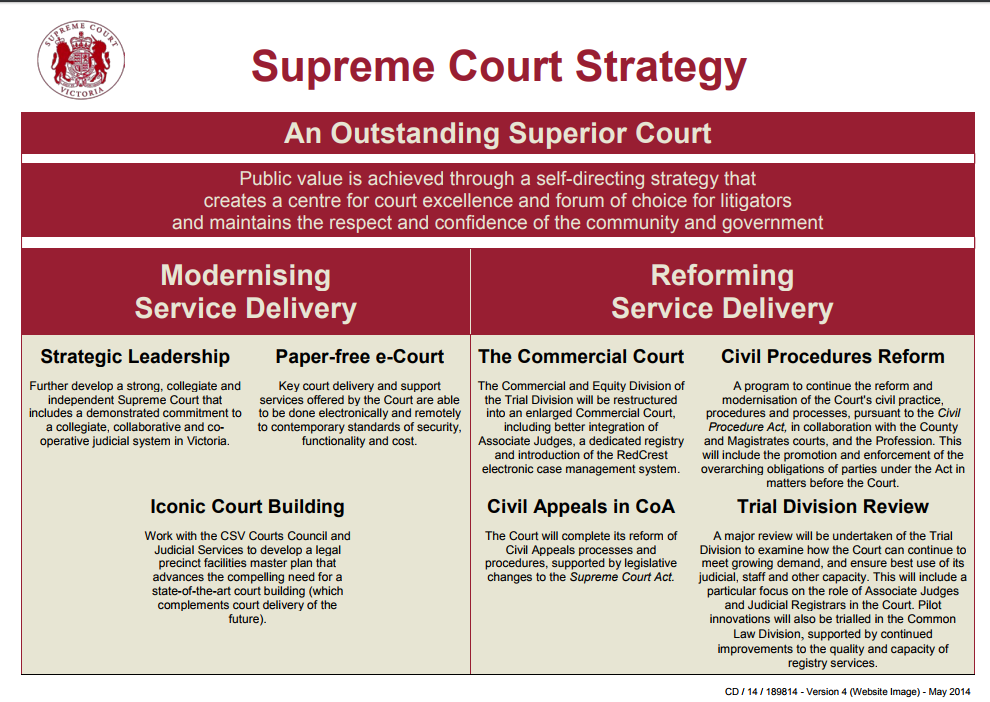 Potential template of a strategic plan*Using indicators for Annual Reporting (external) and monitoring (internal)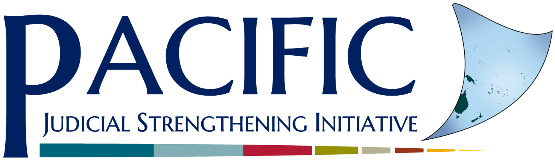 Court Performance Planning and Measurement Strategy PaperCourt Performance Planning and Measurement Strategy PaperCourt Performance Planning and Measurement Strategy PaperMegan O’BrienMegan O’BrienMegan O’BrienApril 2018April 2018April 2018- Approved by the IEC  on 19 April 2018 -- Approved by the IEC  on 19 April 2018 -- Approved by the IEC  on 19 April 2018 -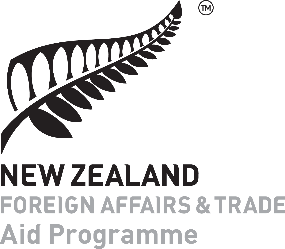 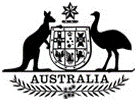 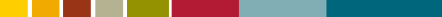 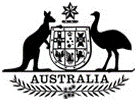 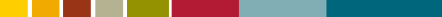 PJSI is funded by the New Zealand Government and implemented by the Federal Court of Australia PJSI is funded by the New Zealand Government and implemented by the Federal Court of Australia PJSI is funded by the New Zealand Government and implemented by the Federal Court of Australia ThemeCurrent CII IndicatorsCurrent and potential CII sub indicatorsProposed new indicatorsCase ManagementClearance rateDisaggregated by locationDisaggregated by sexDisaggregated by age (juvenile /non juvenile) and role of juvenile in the caseDisaggregated by whether the client is a person living with a disabilityDisaggregated by type of case (civil, criminal, family , family violence, protection order and juvenile)Benchmark developed for the Court % of cases finalised within the benchmarkCase ManagementAverage case duration (days)Disaggregated by locationBenchmark developed for the Court% of cases finalised below the benchmarkCase ManagementPercentage of cases appealedDisaggregated by location of the first instance courtCase ManagementAppeal overturn rateDisaggregated by sexAge of active pending caseloadAffordability and AccessibilityPercentage of cases granted fee waiverDisaggregated by sex and by case type Affordability and AccessibilityPercentage of cases disposed via circuitDisaggregated by type of case - Criminal/ Civil, Family CaseDisaggregate by sex by case typeAffordability and AccessibilityPercentage of cases received legal aidPublished proceduresDocumented complaints processedPublished proceduresComplaints against Judicial OfficerDisaggregated by sex and by locationPublished proceduresComplaints against staffDisaggregated by sex and by locationClient needs/engagement% of complaints that have been handled within an agreed timeframe is reported annuallyClient needs/engagementTotal number of compliments and positive feedback received by the courtHuman ResourcesAverage cases per Judicial OfficerHuman ResourcesAverage cases per staffHuman Resources The range and uptake rate of development opportunities across the workforceCourt Resources % Use rate of courtrooms - Number of hours a courtroom is used/ total available hours of that courtroom x100 TransparencyAnnual ReportTransparencyInformation on court services is publicTransparencyPublishes judgments on internetGlossaryGlossaryCEPEJEuropean Commission for the Efficiency of Justice European Commission for the Efficiency of Justice CII  Cook Island Indicators Cook Island Indicators CJChief Justices Chief Justices CJLFChief Justices’ Leadership Forum Chief Justices’ Leadership Forum COECouncil of Europe Council of Europe COECouncil of EuropeCouncil of EuropeECHREuropean Convention on Human RightsEuropean Convention on Human RightsEFQMEuropean Foundation for Quality Management'sEuropean Foundation for Quality Management'sEUEuropean UnionEuropean UnionGFVSex and Family Violence Sex and Family Violence IFCEInternational Framework for Court Excellence International Framework for Court Excellence NCSCNational Centre for State CourtsNational Centre for State CourtsPacLii  Pacific Legal Information Institute Pacific Legal Information Institute PIC/sPacific Islands Country/ies Pacific Islands Country/ies PJDPPacific Judicial Development Programme Pacific Judicial Development Programme PJSI Pacific Judicial Strengthening Initiative Pacific Judicial Strengthening Initiative TCPSTrial Court Performance StandardsTrial Court Performance StandardsWJPWorld Justice ProjectWorld Justice ProjectWorld Justice ProjectName DescriptionTrial Date CertaintyThe certainty with which important case processing events occur when scheduled, expressed as a proportion of trials that are held when first scheduled.Court User SatisfactionThe percent of court users who believe that the court provides procedural justice, i.e., accessible, fair, accurate, timely, knowledgeable, and courteous judicial servicesPillarName DescriptionUse of information technology in courtsLevel of computer facilities used within the courtsFacilities used for direct assistance to the judge and court staff Facilities used for the administrations of the courtFacilities used for communication between the court and the partiesCalculate - Percentage of coverage of facilities by courts Performance and workload of the courtsCase flowAverage length (from the date the application for judicial review is lodged) between first instance, second instance and third instance proceedingsPerformance and workload of the courtsTotal backlogCases remaining unresolved at the end of the period, defined as difference between the total number of pending cases at the beginning of the period, and the cases resolved within the same period.  Performance and workload of the courtsBacklog resolutionThe time needed to resolve the total backlog in months or days, calculated as the relationship between the number of cases and the clearance time.  Performance and workload of the courtsStandard departure (SD)Departure from the set targets per type of case in the given period, in percentage or days.  Alternative dispute resolutionTypes of alternative dispute resolution available in the legal systemSuggested types are:Judicial mediationMediation other than judicial mediationArbitrationConciliationOther ADRPillarNameDescriptionEfficiency of JusticeLength of proceedingsTime to resolve litigious civil and commercial cases (1st instance/days)Quality of justice systemsAssessment toolsAvailability of monitoring and evaluation of court activities including:Annual activity statementNumber of postponed casesPerformance and quality indictorsRegular evaluation systemsSpecialised court staff for quality managementOther elements Quality of justice systemsQuality standardsStandards on information provided about case progression including:Timetable of court proceedingsInformation about delaysInformation about the progress of a caseOtherPillarNameDescription/MeasuresOpen GovernmentPublicised laws and dataInformation in plain language, publicised lawsOpen GovernmentComplaint mechanismsPolicies are in place and are publicisedCivil JusticePeople can access and afford civil justicePeople are aware of formal justice mechanisms through which a grievance can be addressedPublic information about court proceduresAccess to legal aid or pro bono servicesLawyers charges as a percentage of GNI per capitaAccess to class actionsAccess - procedures too complex and cumbersomeAccess - language barriersAccess - locations of courtsCosts - expected courts costs expressed as percentage of GDP per capitaCivil JusticeCivil justice is free of discriminationNo discrimination for:Socio-economic statusSexEthnicityReligionForeign nationalitySexual orientationCivil JusticeCivil justice is not subject to unreasonable delayTimeframe for receiving a decision or judgement for a civil lawsuitTimeframe for receiving a decision or judgement for a small claims courtTimeframe for enforcementCivil JusticeCivil justice is effective enforcedDifficulty of enforcing for a regular civil court, for a small claims courtCivil JusticeAlternative dispute resolution mechanisms are accessible, impartial and effectiveCost of ADR ADR is free from corruptionADR is efficient and timelyADR outcomes are enforceableCriminal JusticeCriminal adjudication system is timely and effectiveTimeliness of trialsQuality of decision making by criminal judgesLikelihood of a perpetrator to be prosecutedCriminal JusticeCriminal system is impartialBias against marginalised peopleCriminal JusticeJudges are free of improper influenceInfluence on judges by organised crimeInfluence on judges by political or profession pressurePerception of judicial officer’s decision makingJudiciary are independentCriminal JusticeDue process of law and rights of the accusedPresumption of innocence Quality of judicial decision makingAccused allowed to challenge evidence in courtAccess to a public defenderAdequate training for ProBono/ Legal Aid lawyersAccess to an interpreter for the accusedPillarNameDescriptionAccess to JusticeM1: Access and FairnessAccess and Fairness is measured by a survey conducted with court users that captures individual satisfaction with the ability to make use of the court’s dispute resolution services (access) and how the legal process dealt with their issue, interest, or case (fairness).  EfficiencyM3: Time to DispositionCalculates the length of elapsed time from case filing to case resolution, with the recommendation that the result be compared to some stipulated or agreed-upon case-processing time standard.TimelinessM4: Age of Active Pending CaseloadThe age of the active cases pending before the court, measured as the number of filing until the time of the measurement.PillarNameDescriptionQuality of judicial processesCourt Structure and Proceedings IndexAvailability of specialised court, division or sectionAvailability of small claims court or simplified procedure for small claimsCriteria used to assign cases to judgesEvidentiary weight of women’s testimonyQuality of judicial processesCase Management IndexRegulations setting time standards for key court events:Service of processFirst hearingCompletion of evidence periodFiling of testimony of expertSubmission of the final judgmentRegulations on adjournment and continuances Maximum number of adjournments grantedAvailability of performance measurement reports (and are publically available)Time to disposition reportClearance rate reportAge of pending cases report; (a snapshot of all pending cases according to case type, case age, last action held and next action scheduled); and Single case progress report (providing a snapshot of the status of one single case)Availability of pre-trial conferenceAvailability of electronic case management system for judges and lawyers Quality of judicial processesCourt Automation IndexAbility to file initial complaint electronicallyAbility to service initial complaint electronicallyAbility to pay court fees electronicallyPublication of judgmentsQuality of judicial processesAlternative Dispute ResolutionArbitration availableVoluntary mediation and/or conciliation available IndicatorIFCE Measures/ CourToolsCIIEUWorld Justice ProjectWorld Bank - Doing BusinessAccess FeesYes but not CourToolsAlternative Dispute ResolutionYesYesYesAppointment of judgesYesAvailability of specialist courtAverage Duration of a CaseYesAverage Number of Cases Per Judicial OfficerYesYesAverage Number of Cases Per Member of Court StaffYesCase BacklogYesIn chart creatorYesClearance RateYesYesYesComplaintsYesCompliance with Court OrdersYesCost Per CaseYesCourt File IntegrityYesCourt locations YesCourt process free from corruptionYesCourt process free from improper influenceYesCourt Services Information Available YesYesCourt User Satisfaction YesIn Annual Report toolkitDocumented Process for Receiving and Processing a Complaint That is Publicly AvailableYesYesEmployee EngagementYesEqual treatment and absence of discriminationYesEvidentiary weight of women's testimonyYesLegal costsYesYesMonitoring, Evaluation and Reporting such as Annual ReportsYesYesYesYesNumber of Citizens Selected for Jury Service Qualified and Available to ServeCourTools onlyNumber of staffIn Annual Report ToolkitYesOn-Time Case ProcessingYesYesYesOverturn Rate on AppealYesPercentage of Appeals  YesPercentage of Cases Disposed Through a Circuit Court/ Small Claims CourtYesYesYesPercentage of Cases that are Granted a Court Fee WaiverYesPercentage of Cases Where a Party Receives Legal Aid YesYesYesPre-Trial CustodyYes but not CourToolsYesPublication of JudgmentsYesYesYesResources and Budget available to CourtsIn Annual Report ToolkitYesYesSalaries of JudgesTraining of JudgesYesTrial Date CertaintyYesYesUse of ICT systems for Courts and their usersYesYesISO 9000:2000 Principles of quality managementEFQM excellenceCustomer focusCustomer focusLeadershipLeadership and Constancy of PurposeEngagement of peopleManagement by Processes  and FactsProcess approachPeople Development and InvolvementImprovementContinuous Learning, Innovation and ImprovementEvidence-based decision makingPartnership DevelopmentRelationship managementPublic ResponsibilityResult OrientationThemeDescription of CIISub indicators of this CIICase management issuesCase finalisation or clearance rateDisaggregated by locationDisaggregated by sexDisaggregated by age (juvenile /non juvenile) and role of juvenile in the caseDisaggregated by whether the client is a person living with a disabilityDisaggregated by type of case (civil, criminal, family , family violence, protection order and juvenile)Benchmark developed for the Court/% of cases finalised within the benchmarkCase management issuesAverage duration of a case from filing to finalisationDisaggregated by locationBenchmark developed for the Court/ % of cases finalised below the benchmarkCase management issuesThe percentage of appealsDisaggregated by location of the first instance courtCase management issuesOverturn rate on appealAffordability and Accessibility for court clientsPercentage of cases that are granted a court fee waiverDisaggregated by sexAffordability and Accessibility for court clientsPercentage of cases disposed through a circuit court.Disaggregated by sex and by case type Affordability and Accessibility for court clientsPercentage of cases where a party receives legal aidDisaggregated by type of case - Criminal/ Civil, Family CaseDisaggregate by sex by case typePublished procedures for the handling of feedback and complaintsDocumented process for receiving and processing a complaint that is publicly availablePublished procedures for the handling of feedback and complaintsPercentage of complaints received concerning a judicial officer.Disaggregated by sex and by locationPublished procedures for the handling of feedback and complaintsPercentage of complaints received concerning a court staff member.Disaggregated by sex and by locationHuman ResourcesAverage number of cases per judicial officerHuman ResourcesAverage number of cases per member of court staffTransparencyCourt produces or contributes to an Annual Report that is publicly availableDisplay on website or other publically available information source - how many annual reports have been produced in the last five years.TransparencyInformation on court services is publicly available.TransparencyCourt publishes judgments on the Internet (own website or on PacLII)ThemeDescriptionCalculation/MeasureRationaleCase management Age of Active Pending CaseloadThe age of the active cases pending before the court, measured as the number of filing until the time of the measurement.This type of internal reporting - managing across timeframes (<3 months, 3-6 months, 6 months plus), when done frequently, allows remediation work to commence promptly if needed.  This indicator could also be added to the external reporting to demonstrate that the caseload is being managed effectively.Client needs /engagementA timeframe of a complaint response is publicly availableAn agreed timeframe (days/weeks) of a response to a complaint is published on the Court’s website or is available in hardcopy Visibility of court policies improves public trust and confidence.  Client needs /engagementClient satisfaction with the serviceTotal number of written or verbal compliments or positive feedback that is received by the Court.Court ResourcesResource efficiency - use rates of courtroomsNumber of hours a courtroom is used/ total available hours of that courtroom x 100.Demonstrates courts have sufficient resources and are using these resources effectively.This indicator would demonstrate efficiency of listings and judicial allocation.  It could also be an early indicator of a potential backlog issue.  Court ResourcesHuman Resources - Development Detail the range and uptake rate of development opportunities across the workforce Demonstrates courts are carefully managing their human resources and respecting professional values.ThemeDescriptionCalculation/MeasureRationaleLeadershipInnovation - Ideas collected and assessedThe court provides a feedback form that is available publically and is available for internal use. The court promotes use of the feedback form.The court assesses suggestions received.  Under an excellence framework, Leadership should value opportunities to improve service through innovation.  Suggestions that have been adopted by the court could be reported in an Annual Report.Client needs /engagementNumber of external meetings attended by judicial officersAggregated number of attended external meetingsWhen reported within the Annual Report, this demonstrates the court’s engagement with the communityClient needs /engagementNumber of external meetings attended by court staffAggregated number of attended external meetingsWhen reported within the Annual Report, this demonstrates the court’s engagement with the communityClient needs /engagementClient surveysClient surveys could cover the following areas:Satisfaction with facilities Satisfaction with the client serviceSatisfaction with information provided by the courtUnder the excellence framework, this measure demonstrates capturing client needs. The results from client surveys can be reported in a court’s Annual ReportCourt ResourcesInformation management - Court data is accurateSurvey of judicial officers as to their experience of incorrect information in court recordsDemonstrates efficiencies and professionalism within the court.This is an indicator that could be used for internal purposes to monitor data accuracyCourt ResourcesInformation management -Number of ‘lost files’No. of files lost/total number of files per calendar yearDemonstrates efficiencies and professionalism within the courtThis indicator could be used for internal purposes to monitor the management of critical court resources such as files.Case ManagementCourts publicly make available information about the protocols on approaching the court where there has been undue delay in delivering a judgment.  The courts can make available a suggested timeframe that would be considered delayed for delivery of a judgment.  Visibility of court policies improves public trust and confidence.RecommendationsAdopt the proposed Court Performance Planning and Measurement Framework with the required consultation with key stakeholders.  PJSI will create a guidance document for PJSI courts on implementing the Court Performance Planning and Measurement Strategy.  This would include practical steps, such as checklists and templates to operationalise the strategy.Continue disaggregated data for Cook Island Indicators Where possible continue the disaggregation of data for identified indicators by sex, age (juvenile/non juvenile) and disabilityWhere possible provide disaggregated data for some performance measures by location to measure consistency of court service across the countryWhere courts have trend data available, benchmarking for two to three CII indicators should be considered.  Benchmarking alone provides little value unless complemented with the opportunity to use the data to identify areas of successful operation or areas for improvement.  Benchmarking aligns with the IFCE framework and its Global Measures.  Additional indicatorsFive new indicators are adopted:In the category ‘Case Management’:  Age of Active Pending Caseload In the category ‘Court Resources’: Courtroom useIn the category ‘Human Resources’: Development opportunitiesIn the category: “Client needs/engagement’: Compliments/Positive Feedback and % of complaints handled within an agreed timeframe.A secondary list of other potential indicator could be: This could include indicators on: Accuracy of court informationCurrency of court informationAdditional indicators developed for a pillar called ‘Leadership’.  This could include: Acceptance of ideasForward thinking and planningAdditional indicators developed for the Publishing a Protocol for handling complaints about undue delay of judgmentsAdditional indicators developed for the new pillar ‘Client needs /engagement’.  This could include: Number of external meetings attended by judicial officersNumber of external meetings attended by court staffClient surveysMonitoring Designated dates are given for a court to collate selected indicators internally to monitor performance.  These dates could be monthly, quarterly to six monthly.  Reporting annually creates a considerable time lag to obtain accurate and up to date information.The court could select some of the performance data for publishing on their court website or via PACLII at intervals more regularly than yearly to improve transparency and accountability.Strategic PlansInterested PJSI courts prepare short (one page) strategic plans for their courts as part of the Court Performance Planning and Measurement Implementation Chief Justices or a senior judge lead the development and management of their court’s strategic planThe PJSI provide general guidance about the creation of a strategic plan as part of the The strategic plans provide linkages between goals, activities and performance/progress measuresIntegration Collation and analysis of indicators should be with key planning dates.  This would create a loop between the indicators and the courts planned work, allowing the data to inform future actions.NameNameDescriptionCourt User SatisfactionThe percent of court users who believe that the court provides procedural justice, i.e., accessible, fair, accurate, timely, knowledgeable, and courteous judicial servicesAccess Fees The average court fees paid in civil cases.Case Clearance RateThe number of outgoing cases as a proportion of the number incoming cases.On-Time Case ProcessingThe percentage of cases disposed or otherwise resolved within established timeframes.Duration of Pre-Trial CustodyThe average elapsed time criminal defendants who have not been convicted of crime are detained awaiting trial.Court File IntegrityThe percentage of case files that can be located and retrieved in a timely manner and meet established standards of accuracy, organisation and completeness.Case BacklogThe proportion of cases in a court’s inventory of pending cases that have exceeded established timeframes or time standardsTrial Date CertaintyThe certainty with which important case processing events occur when scheduled, expressed as a proportion of trials that are held when first scheduled.Employee EngagementThe percent of employee of a court who, as measured by a court-wide survey, are passionate about their job, committed to the mission of the court and, as a result, put discretionary effort into their work.Compliance with Court OrdersThe total amount of payments of monetary penalties (fines and fees) collected by a court or court system, expressed as a proportion of the total amount of monetary penalties ordered by a court in a given period of time.Cost per CaseThe average cost of resolving a single court case, disaggregated by level and location of court, and by case type.PillarName DescriptionDemographic and economic dataCountry OverviewNumber of country inhabitants, GDP and average gross annual salaryResources and Budget available to CourtsTotal annual budget allocated to the courtsExpressed in EurosResources and Budget available to CourtsBudget allocation to the courts for specific itemsDoes the budget include an allocation to:salaries computerisation legal costs court buildings training and educationlegal aid Access to justiceLegal AidAnnual number of legal aid cases brought to the courtCriminal cases / Non-criminal casesOrganisation of the court systemNumber of courts considered as legal entities (administrative structures) and geographic locationsCourt of first instance and appeal courts by location.Organisation of the court systemNumber of staffProfessional judges (full time equivalent and permanent posts) Professional judges sitting in courts on an occasional basis and paid as such Non-professional judges (including lay-judges) who are not remunerated but who can possibly receive a defrayal of costs Non-judge staff working in the courts (full time equivalent and permanent posts) Organisation of the court systemSalaries of judgesLegal ProfessionLawyersTotal number of lawyers practising in the countryUse of information technology in courtsLevel of computer facilities used within the courtsFacilities used for direct assistance to the judge and court staff Facilities used for the administrations of the courtFacilities used for communication between the court and the partiesCalculate - Percentage of coverage of facilities by courts Use of information technology in courtsUse of statistical tools to measure courts activityCalculate - Percentage of coverage of facilities by courts by type of case: criminal, civil, administrativePerformance and workload of the courtsCivil and administrative cases brought to the courtsPending cases by 1 January of the reference yearIncoming casesResolved cases (decisions on the merits)Pending cases by 31 December of reference yearPerformance and workload of the courtsCriminal cases brought to the courtsPending cases by 1 January of the reference yearIncoming casesResolved cases (decisions on the merits)Pending cases by 31 December of reference yearPerformance and workload of the courtsCase flowAverage length (from the date the application for judicial review is lodged) between first instance, second instance and third instance proceedingsPerformance and workload of the courtsCase clearance rateRelationship between the new cases and completed cases within a period, in a percentage of resolved cases Clearance Rate(%) = (Number of Resolved Cases / Number of incoming cases) x100 Performance and workload of the courtsCase Turnover ratioRelationship between the number of resolved cases and the number of unresolved cases at the end. This requires a calculation of the number of times during the year (or other observed period) that the standardised case types are turned over or resolved. Case Turnover Ratio = Number of Resolved Cases / Number of Unresolved Cases at the End of the reporting periodPerformance and workload of the courtsDisposition timeCompares the number of resolved cases during the observed period and the number of unresolved cases at the end of the observed period.Disposition time = 365 /Case Turnover RatePerformance and workload of the courtsEfficiency rateRelationship between the number of personnel used in a court in a year and the output of cases from the same court at the end of the year.Performance and workload of the courtsTotal backlogCases remaining unresolved at the end of the period, defined as difference between the total number of pending cases at the beginning of the period, and the cases resolved within the same period. Performance and workload of the courtsBacklog resolutionThe time needed to resolve the total backlog in months or days, calculated as the relationship between the number of cases and the clearance time. Performance and workload of the courtsCase per judge (CPJ)Number of cases of a particular type per judge in the given period. Performance and workload of the courtsStandard departure (SD)Departure from the set targets per type of case in the given period, in percentage or days. Alternative dispute resolutionTypes of alternative dispute resolution available in the legal systemSuggested types are:Judicial mediationMediation other than judicial mediationArbitrationConciliationOther ADRPillarNameDescriptionEfficiency of JusticeLength of proceedingstime to resolve litigious civil and commercial cases (1st instance/days)Efficiency of JusticeConsumer protectionAverage length of judicial review (1st instance/days)Efficiency of JusticeConsumer protection - authoritiesAverage length of administrative decisions by consumer protection authorities (1st instance/in days)Efficiency of JusticeMoney LaunderingAverage length of court cases (1st instance/in days)Quality of justice systemsLegal AidIncome threshold for legal aid in a specific consumer case  (differences in % between Eurostat poverty threshold)Quality of justice systemsFinancial resourcesGeneral government total expenditure on law courts (as a percentage of GDP)Quality of justice systemsAssessment toolsAvailability of monitoring and evaluation of court activities including:Annual activity statementNumber of postponed casesPerformance and quality indictorsRegular evaluation systemsSpecialised court staff for qualityOther elements Quality of justice systemsQuality standardsStandards on information about case progress including:Timetable of court proceedingsInformation about delaysInformation about the progress of a caseOtherIndependencePerception of independence by the general publicPerceived independence of courts and judges among the general public. Rated in the survey as very good, fairly good, fairly bad, very bad, don’t know.IndependenceReasons for perceived lack of independence by the general publicMain reasons among the general public for the perceived lack of independence Answers include: The status and position of judges do not sufficiently guarantee their independenceInterference or pressure from economic or other specific interestsInterference or pressure from government and politiciansIndependencePerceived independence among companiesPerceived independence of courts and judges among the companies. Rated in the survey as very good, fairly good, fairly bad, very bad, don’t know.IndependenceAppointment of judges: proposing and appointing authoritiesReports on the mode of judicial appointment. Includes: Recruitment through a specific exam or a competition for becoming a judgeRecruitment through a vacancy notice without a specific exam for judgesCouncil for the Judiciary/other independent bodyExecutive (e.g. Head of State, Government, Minister of Justice)Other body on the opinion of the Council for the JudiciaryCourtParliamentExecutive on the opinion of the CouncilPillarNameDescription/ MeasuresOpen GovernmentPublicised laws and government dataInformation in plain language, publicised lawsOpen DataOpen GovernmentRight to informationRight to Information - timeliness and access to government informationOpen GovernmentComplaint mechanismsPolicies are in place and are publicisedFundamental RightsEqual treatment and absence of discriminationNo discrimination for:Socio-economic statusGenderEthnicityReligionForeign nationalitySexual orientationFundamental RightsDue process of law and rights of the accusedPresumption of innocenceArrest and pre-trial detentionLegal assistanceCivil JusticePeople can access and afford civil justicePeople are aware of formal justice mechanisms through which a grievance can be addressedAwareness of legal rights when arrestedLack of public information about court proceduresAccess to legal aid or pro bono servicesLawyers charges as a percentage of GNI per capitaAccess to class actionsAccess - procedures too complex and cumbersomeAccess - language barriersAccess - locations of courtsCosts - expected courts costs expressed as percentage of GDP per capitaCivil JusticeCivil justice is free of discriminationNo discrimination for:Socio-economic statusGenderEthnicity`ReligionForeign nationalitySexual orientationCivil JusticeCivil justice is free of corruptionLikelihood of a bribe being requested from: Judge or MagistrateCourt PersonnelCommercial ArbitratorPerception of corruptionCorruption to expedite court cases Civil JusticeCivil justice is free of improper government and powerful private influenceCases are honestly determined by a judicial officerUndue pressure was applied to judicial officersPerception of judicial officer’s decision makingFair compensation of judicial officersGovernments obey decisions of the courtsCivil JusticeCivil justice is not subject to unreasonable delayTimeframe for receiving a decision or judgement for a civil lawsuitTimeframe for receiving a decision or judgement for a small claims courtTimeframe for enforcementCivil JusticeCivil justice is effective enforcedDifficulty of enforcing for a regular civil court, for a small claims courtCivil JusticeAlternative dispute resolution mechanisms are accessible, impartial and effectiveCost of ADR ADR is free from corruptionADR is efficient and timelyADR outcomes are enforceableCriminal JusticeCriminal adjudication system is timely and effectiveTimeliness of trialsQuality of decision making by criminal judgesLikelihood of a perpetrator to be prosecutedCriminal JusticeCriminal system is impartialBias against marginalised peopleCriminal JusticeCriminal system is free of corruptionBribes are not requested to expedite court processesBribes are not requested by judgesCriminal JusticeJudges are free of improper influenceInfluence on judges by organised crimeInfluence on judges by political or profession pressurePerception of judicial officer’s decision makingJudiciary are independentCriminal JusticeDue process of law and rights of the accusedPresumption of innocence Quality of judicial decision makingAccused allowed to challenge evidence in courtAccess to a public defenderAdequate training for ProBono/ Legal Aid lawyersAccess to an interpreter for the accusedPillarNameDescriptionAccess to JusticeM1: Access and FairnessAccess and Fairness is measured by a survey conducted with court users that captures individual satisfaction with the ability to make use of the court’s dispute resolution services (access) and how the legal process dealt with their issue, interest, or case (fairness). EfficiencyM2: Clearance RatesThis examines court productivity in keeping current with the incoming flow of cases.EfficiencyM3: Time to DispositionCalculates the length of elapsed time from case filing to case resolution, with the recommendation that the result be compared to some stipulated or agreed-upon case-processing time standard.TimelinessM4: Age of Active Pending CaseloadThe age of the active cases pending before the court, measured as the number of filing until the time of the measurement.TimelinessM5: Trial Date CertaintyA measure to evaluate the effectiveness of calendaring and continuance practices. Shows the number of time cases disposed by trial are scheduled for trial.EffectivenessM6: Reliability and Integrity of Case FilesThe percentage of files that can be retrieved within established time standards and that meet established standards for completeness and accuracy of contentsIntegrityM7a: Ensuring Fairness in Legal Financial ObligationsRatings by defendant / respondents of their treatment by the court in cases in which the court has imposed a legal financial obligation (LFO)IntegrityM7b: Management of Legal Financial ObligationsThe percentage of cases in which legal financial obligations are fully met. IntegrityM7c:  Fair Practices for Legal Financial ObligationsRatings by judicial officers, court administrators and court staff on the importance of practices used by the court to determine, monitor and enforce compliance by defendants with legal financial obligations. Public trustM8: Effective Use of JurorsJuror yield - number of citizens who are qualified and report to serve expressed as a percentage of the total number of prospective jurors availableEffectivenessM9: Court Employee SatisfactionRating of court employees assessing the quality of the work environment and relations between staff and management.Cost effectivenessM10: Cost Per CaseThe average cost of processing a single case, by case typePillarNameDescriptionTime Time required to enforce a contract through the courts (calendar days)Time to file and serve the caseTime for trial and to obtain the judgmentTime to enforce the judgmentCostCost required to enforce a contract through the courts (% of claim value)Average lawyer costsCourt costsEnforcement costs Quality of judicial processesCourt Structure and Proceedings IndexAvailability of specialised commercial court, division or sectionAvailability of small claims court or simplified procedure for small claimsAvailability of pre-trial attachmentCriteria used to assign cases to judgesEvidentiary weight of women’s testimonyQuality of judicial processesCase Management IndexRegulations setting time standards for key court events:Service of processFirst hearingCompletion of evidence periodFiling of testimony of expertSubmission of the final judgmentRegulations on adjournment and continuances Maximum number of adjournments grantedAvailability of performance measurement reports (and are publically available)Time to disposition reportClearance rate reportAge of pending cases report; (a snapshot of all pending cases according to case type, case age, last action held and next action scheduled); and Single case progress report (providing a snapshot of the status of one single case).Availability of pre-trial conferenceAvailability of electronic case management system for judges and lawyers Quality of judicial processesCourt Automation IndexAbility to file initial complaint electronicallyAbility to service initial complaint electronicallyAbility to pay court fees electronicallyPublication of judgmentsQuality of judicial processesAlternative Dispute ResolutionArbitration availableVoluntary mediation and/or conciliation available Mission or vision statementValues of the courtMission or vision statementValues of the courtMission or vision statementValues of the courtGoals (what the court would like to do)Strategies - (how to achieve these goals)Reporting - tracking performance & progress*Goal 1Goal 2Goal 3Goal 4